แบบรายงานการรับของขวัญและของกำนัลตามนโยบาย No Gift Policy จากการปฏิบัติหน้าที่ชื่อหน่วยงาน/ส่วนราชการ .................................................................................ข้าพเจ้า..................................................นามสกุล.....................................................ตำแหน่ง.......................................................สังกัด........................................................................ขอรายงานการรับของขวัญและของกำนัลตามนโยบาน No Gift Policy จากการปฏิบัติหน้าที่ ดังนี้ลงชื่อ...................................................                       (.........................................................)   ผู้รายงาน    สำหรับผู้บังคับบัญชา	ตามที่ได้รับรายงานการรับของขวัญและของกำนัลตามนโยบาย No Gift Policy จากการปฏิบัติหน้าที่ตามรายละเอียดข้างต้นแล้วนั้น ขอให้ดำเนินการดังต่อไปนี้		เห็นควรให้ส่งคืนผู้ให้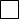 		ส่งมอบให้แก่หน่วยงาน		อื่นๆ ..........................................							    ลงชื่อ...................................................ผู้บังคับบัญชา 							    ตำแหน่ง....................................................................                   							    วันที่............../............................/............................. หมายเหตุ: ๑. หากหน่วยงานไม่มีการรับของขวัญหรือของกำนัลตามนโยบาย No Gift Policy จากการปฏิบัติหน้าที่ไม่ต้องรายงานใน                   แบบรายงานฉบับนี้             ๒. ให้ผู้บังคับบัญชาพิจารณาทุกครั้งที่มีการรับของขวัญและของกำนัลจากการปฏิบัติหน้าที่วันที่ได้รับรายละเอียดของขวัญผู้ให้ของขวัญผู้ให้ของขวัญผู้ให้ของขวัญผู้ให้ของขวัญรับในนามรับในนามวันที่ได้รับรายละเอียดของขวัญภาครัฐเอกชนประชาชนอื่นๆหน่วยงานรายบุคคล